ΘΕΜΑ: «Σύγκληση Συνεδρίασης Οικονομικής Επιτροπής»Παρακαλούμε όπως προσέλθετε την 28ην Ιουνίου 2023 ημέρα Τετάρτη και ώρα 10.00΄, στην αίθουσα συνεδριάσεων του δημοτικού καταστήματος επί της οδού Μαραθωνοδρόμου αριθμ. 95, προκειμένου να συμμετάσχετε στη συνεδρίαση της Οικονομικής Επιτροπής δια ζώσης σύμφωνα τις διατάξεις του άρθρου 11 του Ν. 5043/2023 (Α’ 91) και σύμφωνα με τις διατάξεις του άρθρου 75 του Ν. 3852/2010, όπως τροποποιήθηκαν από το άρθρο 77 του Ν. 4555/2018 και ισχύουν, όπου θα γίνει συζήτηση και θα ληφθούν αποφάσεις για τα κατωτέρω θέματα της ημερήσιας διάταξης:ΘΕΜΑΤΑ  ΗΜΕΡΗΣΙΑΣ  ΔΙΑΤΑΞΗΣΕξειδίκευσης πίστωσης ποσού για την ανάθεση της «Προμήθειας λογισμικού σχεδίασης με τη βοήθεια Η/Υ (CAD)»Έλεγχος οικονομικής διαχείρισης μηνός Μαΐου 2023.Έγκριση εκτέλεσης της προμήθειας με τίτλο: «Προμήθεια ενός (1) νέου μηχανήματος έργου-σαρώθρου χωρητικότητας 4m3» στο πλαίσιο της επιχορήγησης του Δήμου από το Πρόγραμμα «ΦΙΛΟΔΗΜΟΣ ΙΙ» του Υπουργείου Εσωτερικών, Άξονα Προτεραιότητας «Η τοπική ανάπτυξη και η προστασία του περιβάλλοντος», με τίτλο: «Προμήθεια μηχανημάτων έργου ή και συνοδευτικού εξοπλισμού», και με νέο τίτλο: «Προμήθεια απορριμματοφόρων οχημάτων και μηχανημάτων έργου ή και συνοδευτικού εξοπλισμού», όπως ισχύει,  με τη διενέργεια ηλεκτρονικού ανοικτού διαγωνισμού, έγκριση των τεχνικών προδιαγραφών και καθορισμός των όρων διακήρυξης του διαγωνισμού.β) Συγκρότηση επιτροπής διενέργειας και αξιολόγησης προσφορών του ως άνω διαγωνισμούΑπόδοση του υπ’ αριθμ. 1.007/02-06-2023 χρηματικού εντάλματος προπληρωμής για την διέλευση απορριμματοφόρων μέσω Αττικής Οδού.Ανάθεση στον δικηγόρο Χρήστο Βαρβαρίγο να συντάξει και να καταθέσει προτάσεις ενώπιον του Μονομελούς Πρωτοδικείου Αθηνών (Τμήμα Τακτικής Διαδικασίας) για την αντίκρουση της από 10/05/2023 ανακοπής της Μαρίας Κυριακού  καθώς και να παραστεί κατά την συζήτηση της υπόθεσης στο εν λόγω δικαστήριοΑνάθεση στη δικηγόρο Νεκταρία Σκοτίδα ώστε να παραστεί  και να συντάξει και καταθέσει προτάσεις αναφορικά με την αγωγή του Παναγιώτη Ντόκου με ΓΑΚ/ΕΑΚ: 46765/1451/2023 κατά του Δήμου Φιλοθέης-Ψυχικού ενώπιον του Μονομελούς Πρωτοδικείου Αθηνών.Ανάθεση στo δικηγόρο Χρήστο Βαρβαρίγο να παράσχει γνωμοδότηση αναφορικά με την υπ’αρίθμ. πρωτ. 5323/2023 επιστολή διαμαρτυρία της Δέσποινας Κοντοζή που σχετίζεται με καταγγελία κατοίκων Φιλοθέης για την παράνομη χρήση των υπ’αρίθμ. 11 & 12 οικοπέδων του Ο.Τ 56 από την Ιόνιο ΣχολήΑνάθεση στη δικηγόρο Νεκταρία Σκοτίδα ή Σκουτίδα  της εκδίκασης της  αίτησης Ασφαλιστικών Μέτρων των  Χοροβίδου Μαρίας, Φαλτσέτα Παναγιώτη, Γορκοβένκο Λιούμποφ, Αντωνιάδη Αναστασίου, Μακελαράκη Γεωργίου & Χριστοφορίδη Γεωργίου κατά του Δήμου Φιλοθέης-Ψυχικού ενώπιον του  Μονομελούς Πρωτοδικείου Αθηνών και της συζήτησης του επ ευκαιρία αυτής αιτήματος χορήγησης προσωρινής διαταγής που εκδικάζεται την 29ην Ιουνίου 2023Ανάθεση στη δικηγόρο Κωνσταντίνα Κυριακοπούλου της εκδίκασης της  αίτησης Ασφαλιστικών Μέτρων των Φάσσου Αικατερίνης, Βλάχου Χρήστου, Τσώλη Αλεξιου και Αντωνοπούλου Καλλιόπης-Μιχαηλίτσας -εργαζομένων του Δήμου κατά του Δήμου Φιλοθέης-Ψυχικού ενώπιον του  Μονομελούς Πρωτοδικείου Αθηνών και της συζήτησης του επ’ ευκαιρία αυτής αιτήματος χορήγησης προσωρινής διαταγής που εκδικάζεται  την 14ην Ιουλίου 2023 Εξειδίκευσης πίστωσης ποσών για την ανάθεση της «Προμήθειας & εγκατάστασης οπτικοακουστικού εξοπλισμού»Εξειδίκευση πίστωσης για την οργάνωση εκδήλωσης με σκοπό τη χρηματική βράβευση του δημότη και αριστούχου μαθητή του Βαρβακείου Πρότυπου Λυκείου Οδυσσέα Καγκαρά για τη ενίσχυση της προσπάθειας  του και της προόδου του  ενόψει της συμμετοχής του στην  εφετινή 53η διοργάνωση της Διεθνούς Ολυμπιάδας Φυσικής στο Τόκυο της Ιαπωνίας.Εισηγητική έκθεση Α’ τριμήνου του έτους 2023 προς τη οικονομική επιτροπή, για την εκτέλεση του προϋπολογισμού.    Ο  ΠΡOΕΔΡΟΣ                                                                                                            ΔΗΜΗΤΡΙΟΣ  ΓΑΛΑΝΗΣ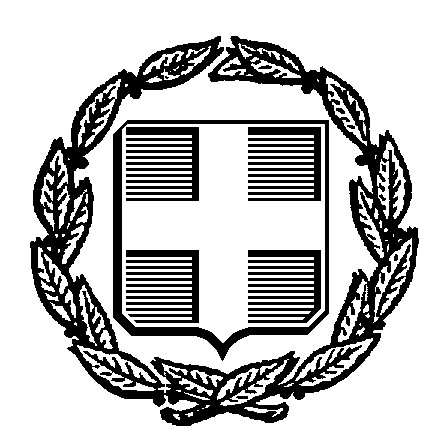 Ορθή επανάληψη  (προσθήκη 12ου θέματος και διόρθωση του τίτλου του 10ου θέματος)         Ορθή επανάληψη  (προσθήκη 12ου θέματος και διόρθωση του τίτλου του 10ου θέματος)         ΕΛΛΗΝΙΚΗ ΔΗΜΟΚΡΑΤΙΑΕΛΛΗΝΙΚΗ ΔΗΜΟΚΡΑΤΙΑ           Ψυχικό, 23/06/2023           Ψυχικό, 23/06/2023ΔΗΜΟΣ ΦΙΛΟΘΕΗΣ – ΨΥΧΙΚΟΥΔΗΜΟΣ ΦΙΛΟΘΕΗΣ – ΨΥΧΙΚΟΥ                               Αριθμ. Πρωτ.: 10620                               Αριθμ. Πρωτ.: 10620ΔΙΕΥΘΥΝΣΗ ΔΙΟΙΚΗΤΙΚΩΝ ΥΠΗΡΕΣΙΩΝΔΙΕΥΘΥΝΣΗ ΔΙΟΙΚΗΤΙΚΩΝ ΥΠΗΡΕΣΙΩΝΠΡΟΣ ΤΑΚΤΙΚΑ ΜΕΛΗ ΟΙΚΟΝΟΜΙΚΗΣ ΕΠΙΤΡΟΠΗΣ   ΖΕΠΠΟΥ-ΧΑΡΛΑΥΤΗ ΕΛΕΝΗΠΑΛΑΙΟΛΟΓΟΥ ΜΑΡΙΑ-ΧΡΙΣΤΙΝΑ ΠΑΠΑΧΡΟΝΗ ΓΕΩΡΓΙΟΚΑΡΑΤΖΑ ΖΑΦΕΙΡΙΑ (ΖΑΦΕΙΡΙΝΑ)ΞΥΡΙΔΑΚΗ ΠΑΝΤΕΛΗΧΑΡΟΚΟΠΟ ΠΑΝΤΕΛΗ ΤΜΗΜΑ ΥΠΟΣΤΗΡΙΞΗΣ ΠΟΛΙΤΙΚΩΝ ΟΡΓΑΝΩΝΤΜΗΜΑ ΥΠΟΣΤΗΡΙΞΗΣ ΠΟΛΙΤΙΚΩΝ ΟΡΓΑΝΩΝΠΡΟΣ ΤΑΚΤΙΚΑ ΜΕΛΗ ΟΙΚΟΝΟΜΙΚΗΣ ΕΠΙΤΡΟΠΗΣ   ΖΕΠΠΟΥ-ΧΑΡΛΑΥΤΗ ΕΛΕΝΗΠΑΛΑΙΟΛΟΓΟΥ ΜΑΡΙΑ-ΧΡΙΣΤΙΝΑ ΠΑΠΑΧΡΟΝΗ ΓΕΩΡΓΙΟΚΑΡΑΤΖΑ ΖΑΦΕΙΡΙΑ (ΖΑΦΕΙΡΙΝΑ)ΞΥΡΙΔΑΚΗ ΠΑΝΤΕΛΗΧΑΡΟΚΟΠΟ ΠΑΝΤΕΛΗ ΤΑΧ. Δ/ΝΣΗ: Μαραθωνοδρόμου 95ΤΑΧ. Δ/ΝΣΗ: Μαραθωνοδρόμου 95ΠΡΟΣ ΤΑΚΤΙΚΑ ΜΕΛΗ ΟΙΚΟΝΟΜΙΚΗΣ ΕΠΙΤΡΟΠΗΣ   ΖΕΠΠΟΥ-ΧΑΡΛΑΥΤΗ ΕΛΕΝΗΠΑΛΑΙΟΛΟΓΟΥ ΜΑΡΙΑ-ΧΡΙΣΤΙΝΑ ΠΑΠΑΧΡΟΝΗ ΓΕΩΡΓΙΟΚΑΡΑΤΖΑ ΖΑΦΕΙΡΙΑ (ΖΑΦΕΙΡΙΝΑ)ΞΥΡΙΔΑΚΗ ΠΑΝΤΕΛΗΧΑΡΟΚΟΠΟ ΠΑΝΤΕΛΗ Ψυχικό, Τ.Κ. 154 52Ψυχικό, Τ.Κ. 154 52ΠΡΟΣ ΤΑΚΤΙΚΑ ΜΕΛΗ ΟΙΚΟΝΟΜΙΚΗΣ ΕΠΙΤΡΟΠΗΣ   ΖΕΠΠΟΥ-ΧΑΡΛΑΥΤΗ ΕΛΕΝΗΠΑΛΑΙΟΛΟΓΟΥ ΜΑΡΙΑ-ΧΡΙΣΤΙΝΑ ΠΑΠΑΧΡΟΝΗ ΓΕΩΡΓΙΟΚΑΡΑΤΖΑ ΖΑΦΕΙΡΙΑ (ΖΑΦΕΙΡΙΝΑ)ΞΥΡΙΔΑΚΗ ΠΑΝΤΕΛΗΧΑΡΟΚΟΠΟ ΠΑΝΤΕΛΗ Πληρ.    : Σ. ΜάντακαΠληρ.    : Σ. ΜάντακαΠΡΟΣ ΤΑΚΤΙΚΑ ΜΕΛΗ ΟΙΚΟΝΟΜΙΚΗΣ ΕΠΙΤΡΟΠΗΣ   ΖΕΠΠΟΥ-ΧΑΡΛΑΥΤΗ ΕΛΕΝΗΠΑΛΑΙΟΛΟΓΟΥ ΜΑΡΙΑ-ΧΡΙΣΤΙΝΑ ΠΑΠΑΧΡΟΝΗ ΓΕΩΡΓΙΟΚΑΡΑΤΖΑ ΖΑΦΕΙΡΙΑ (ΖΑΦΕΙΡΙΝΑ)ΞΥΡΙΔΑΚΗ ΠΑΝΤΕΛΗΧΑΡΟΚΟΠΟ ΠΑΝΤΕΛΗ Τηλ.: 213 2014743-4ΠΡΟΣ ΤΑΚΤΙΚΑ ΜΕΛΗ ΟΙΚΟΝΟΜΙΚΗΣ ΕΠΙΤΡΟΠΗΣ   ΖΕΠΠΟΥ-ΧΑΡΛΑΥΤΗ ΕΛΕΝΗΠΑΛΑΙΟΛΟΓΟΥ ΜΑΡΙΑ-ΧΡΙΣΤΙΝΑ ΠΑΠΑΧΡΟΝΗ ΓΕΩΡΓΙΟΚΑΡΑΤΖΑ ΖΑΦΕΙΡΙΑ (ΖΑΦΕΙΡΙΝΑ)ΞΥΡΙΔΑΚΗ ΠΑΝΤΕΛΗΧΑΡΟΚΟΠΟ ΠΑΝΤΕΛΗ Fax: 210 672 2934ΠΡΟΣ ΤΑΚΤΙΚΑ ΜΕΛΗ ΟΙΚΟΝΟΜΙΚΗΣ ΕΠΙΤΡΟΠΗΣ   ΖΕΠΠΟΥ-ΧΑΡΛΑΥΤΗ ΕΛΕΝΗΠΑΛΑΙΟΛΟΓΟΥ ΜΑΡΙΑ-ΧΡΙΣΤΙΝΑ ΠΑΠΑΧΡΟΝΗ ΓΕΩΡΓΙΟΚΑΡΑΤΖΑ ΖΑΦΕΙΡΙΑ (ΖΑΦΕΙΡΙΝΑ)ΞΥΡΙΔΑΚΗ ΠΑΝΤΕΛΗΧΑΡΟΚΟΠΟ ΠΑΝΤΕΛΗ Εmail:epitropesds@0177.syzefxis.gov.grΚΟΙΝΑΝΑΠΛΗΡΩΜΑΤΙΚΑ ΜΕΛΗ ΟΙΚΟΝΟΜΙΚΗΣ ΕΠΙΤΡΟΠΗΣΧΑΝΑΚΟΥΛΑ ΑΘΑΝΑΣΙΟΤΡΕΖΟΥ ΜΑΡΙΑ-ΕΛΕΝΗΑΝΑΠΛΗΡΩΜΑΤΙΚΑ ΜΕΛΗ ΟΙΚΟΝΟΜΙΚΗΣ ΕΠΙΤΡΟΠΗΣΧΑΝΑΚΟΥΛΑ ΑΘΑΝΑΣΙΟΤΡΕΖΟΥ ΜΑΡΙΑ-ΕΛΕΝΗ(να παρευρεθούν στην συνεδρίαση της Οικονομικής Επιτροπής σε περίπτωση απουσίας των τακτικών μελών με τη σειρά της εκλογής τους).(να παρευρεθούν στην συνεδρίαση της Οικονομικής Επιτροπής σε περίπτωση απουσίας των τακτικών μελών με τη σειρά της εκλογής τους).